BrunchGF Lounge Breakfast - 8.35 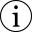 Smoked back bacon, hash browns, baked beans, slow-roasted tomato, sautéed mushrooms, fried egg and a toasted gluten free rollGF Lounge Eggs with Smoked Back Bacon - 6.95 Two poached eggs served with hollandaise on a toasted gluten free roll with smoked back baconGF Lounge Eggs with Wilted Spinach - 6.95 Two poached eggs served with hollandaise on a toasted gluten free roll with wilted spinachGF Lounge Eggs with Smoked Salmon - 8.95 Two poached eggs served with hollandaise on a toasted gluten free roll with smoked salmonGF Back Bacon Butty - 4.95 Back bacon on a gluten free rollGF Veggie Breakfast - 8.35 Halloumi & sweetcorn fritters, hash browns, baked beans, slow-roasted tomato, sautéed mushrooms, spinach, wood-roasted peppers, fried egg and gluten-free toastGF Lounge Eggs with Mushrooms - 6.95 Two poached eggs served with hollandaise on a toasted gluten free roll with sautéed mushroomsGF Lounge Eggs with Chorizo, Peppers & Guacamole - 7.50 Two poached eggs served with hollandaise on a toasted gluten free roll with chorizo, peppers & guacamoleGF Avocado Brunch - 8.35 with lime, chilli, coriander and tomato on a toasted gluten free roll, topped with a poached eggGF Streaky Bacon Butty - 4.95 Smoked streaky bacon on a gluten free roll